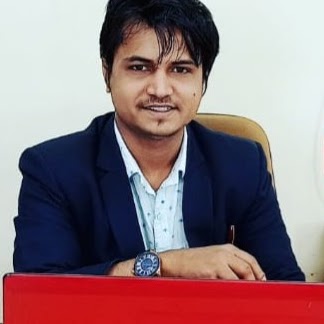 Area of Interest:  Drama & Theater, Patrkarita, History of Hindi Literature, Development of Hindi Language and literature, Creative Writing, Language and TechnologyEducational Qualification: PG, M.Phil., Ph.D., UGC NET Qualified Award: Urvashi Samman 2017Academic Qualification: Research Qualification: Teaching Experience 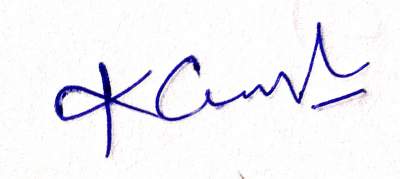 Place:  Date: 								(Dr. Kumar Gaurav Mishra)S. No.QualificationBoard/InstituteDiv/GradeYear1.10th (Matric)C.B.S.E. 1ST 20052.12th (Inter)C.B.S.E.1st 20073.BA HindiHindu College, Delhi University1st 20104.MA HindiHindu College, Delhi University1st 2012Research DegreeUniversityTopicAward YearM.Phil.M.G.A.H.V.V. Wardhaवैष्णव भक्ति नाट्य परंपरा में लोक नाट्य बिदापत: अध्ययन और विश्लेषण2013Ph.D.M.G.A.H.V.V. Wardhaवैष्णव भक्ति आंदोलन की पृष्ठभूमि में विकसित पारंपरिक नाट्य रूपों का अध्ययन: पूर्वाञ्चल भारत के विशेष संदर्भ में2018DesignationUniversity/CollegeService FromService ToNatureAssistant ProfessorCentral University of Jharkhand20.08.201821.05.2020TemporaryAssistant ProfessorCentral University of Jharkhand10.12.202015.09.2021TemporaryAssistant ProfessorRohtas Mahila College, Veer Kunwar Singh University, Bihar01.04.2023-PermanentBrief introduction: रोहतास महिला महाविद्यालय, सासाराम (वीर कुँवर सिंह विश्वविद्यालय, आरा, बिहार) में अप्रैल 2023 से कार्यरत। इससे पूर्व हिंदी विभाग, झारखंड केन्द्रीय विश्वविद्यालय में वर्ष 2018 से 2021 अस्थायी सहायक प्रोफेसर पद पर कार्य। नाटक पर आलोचनात्मक पुस्तक एवं हिंदी का वैश्विक परिदृश्य नामक संपादित पुस्तक प्रकाशित। प्रतिष्ठित जर्नल में 11 से अधिक शोध पत्र प्रकाशित एवं राष्ट्रीय/ अंतरराष्ट्रीय संगोष्ठी में शोध पत्र प्रस्तुत। विगत 8 वर्षों से अंतरराष्ट्रीय पत्रिका ‘जनकृति’ का सम्पादन जिसके अभी तक 10 विशेषांक समेत 95 अंक प्रकाशित हुए हैं। । तकनीकी क्षेत्र में हिंदी भाषा एवं साहित्य के विकास में कार्यरत ‘विश्वहिंदीजन’ (अंतरराष्ट्रीय हिंदी संस्था एवं ई-संग्रहालय) का संचालन। देश के विभिन्न क्षेत्रों में कला, साहित्य एवं संस्कृति से संबधित कार्यक्रमों का आयोजन एवं लोक एवं पारंपरिक कलाओं के संरक्षण एवं संवर्धन में योगदान। इसके अतिरिक्त देश-विदेश की प्रतिष्ठित पत्र-पत्रिकाओं में कविता, कहानी प्रकाशित। Brief introduction: रोहतास महिला महाविद्यालय, सासाराम (वीर कुँवर सिंह विश्वविद्यालय, आरा, बिहार) में अप्रैल 2023 से कार्यरत। इससे पूर्व हिंदी विभाग, झारखंड केन्द्रीय विश्वविद्यालय में वर्ष 2018 से 2021 अस्थायी सहायक प्रोफेसर पद पर कार्य। नाटक पर आलोचनात्मक पुस्तक एवं हिंदी का वैश्विक परिदृश्य नामक संपादित पुस्तक प्रकाशित। प्रतिष्ठित जर्नल में 11 से अधिक शोध पत्र प्रकाशित एवं राष्ट्रीय/ अंतरराष्ट्रीय संगोष्ठी में शोध पत्र प्रस्तुत। विगत 8 वर्षों से अंतरराष्ट्रीय पत्रिका ‘जनकृति’ का सम्पादन जिसके अभी तक 10 विशेषांक समेत 95 अंक प्रकाशित हुए हैं। । तकनीकी क्षेत्र में हिंदी भाषा एवं साहित्य के विकास में कार्यरत ‘विश्वहिंदीजन’ (अंतरराष्ट्रीय हिंदी संस्था एवं ई-संग्रहालय) का संचालन। देश के विभिन्न क्षेत्रों में कला, साहित्य एवं संस्कृति से संबधित कार्यक्रमों का आयोजन एवं लोक एवं पारंपरिक कलाओं के संरक्षण एवं संवर्धन में योगदान। इसके अतिरिक्त देश-विदेश की प्रतिष्ठित पत्र-पत्रिकाओं में कविता, कहानी प्रकाशित। FDP/OrientationFaculty Development ProgrammeParticipated in FDP Organized by Teaching Learning Center, Ramanujan College, Delhi University from 20 December 2021 to 19 January 2022.Administrative Work Experience Committee Member, Discussion on New Education Policy Draft 2020, Central University JharkhandActive Participation Nep Five-year Integrated Course Syllabus Designing. Annual Report, Data for Tripartite Mou, AQAR, NAAC Data etc. Articles PublishedResearch publicationsArticles in Journals डॉ. कुमार गौरव मिश्रा, 2019. वैष्णव भक्ति आंदोलन: एतिहासिक सामाजिक एवं राष्ट्रीय परिप्रेक्ष्य, रिसर्च रिव्यू जर्नल, वॉल्यूम 4, आईएसएसएन 2455-3085डॉ. कुमार गौरव मिश्रा, 2019. असम के पारंपरिक नाट्य रूप अंकिया का वर्तमान स्वरूप, IGHSSR, वॉल्यूम 5, आईएसएसएन 2455-2070डॉ. कुमार गौरव मिश्रा, 2019. उड़ीसा में वैष्णव भक्ति आंदोलन और धनु जात्रा, IGHR, वॉल्यूम 5, आईएसएसएन 2455-2232डॉ. कुमार गौरव मिश्रा, 2019. बिहार में वैष्णव भक्ति आंदोलन: उद्भव एवं विकास, समीक्षा, वॉल्यूम 3, आईएसएसएन 2581-401Xडॉ. कुमार गौरव मिश्रा, 2018. उड़ीसा में वैष्णव भक्ति: उद्भव एवं विकास, शोध धारा, वॉल्यूम 3, आईएसएसएन 0975-3664डॉ. कुमार गौरव मिश्रा, 2018. बंगाल में वैष्णव भक्ति आंदोलन एवं जात्रा, शोध संदर्श, वॉल्यूम 6, आईएसएसएन 2319-5908डॉ. कुमार गौरव मिश्रा, 2014. लोकनाट्य बिदापत, समसमायिक सृजन, आईएसएसएन 2320-5733डॉ. कुमार गौरव मिश्रा, 2015. भारत में वैष्णव नाट्य परंपरा की सामाजिक भूमिका, हिन्दी चेतना, आईएसएसएन 840160410 RR001डॉ. कुमार गौरव मिश्रा, 2014. पूर्वाञ्चल भारत में वैष्णव भक्ति कलारूपों की सामाजिक भूमिका, साहित्य कुंज, आईएसएसएन 292-9754डॉ. कुमार गौरव मिश्रा, 2014. पूर्वाञ्चल भारत के पारंपरिक नाट्य रूप, साहित्य कुंज, आईएसएसएन 292-9754डॉ. कुमार गौरव मिश्रा, 2014. मिथिला में लोकनाट्य की परंपरा, साहित्य कुंज, आईएसएसएन 292-9754 Books      1.  डॉ. कुमार गौरव मिश्रा, वैष्णव भक्ति नाट्य परंपरा, सूर्य मंदिर प्रकाशन, वर्ष 2017, आईएसबीएन 9789382307518Edited Books डॉ. कुमार गौरव मिश्रा, कविता सिंह चौहान, हिंदी का वैश्विक परिदृश्य, अनंग प्रकाशन, वर्ष 2013, आईएसबीएन 9789382597231Chapter in Book डॉ. प्रियंका मिश्रा, 2017. नाटक और रंगमंच विमर्श, आलेख- वैष्णव भक्ति नाट्य परंपरा. साहित्य संचय,. ISBN: 987-93-82597-17-9. Seminar/ Workshop/ Conference Participation:Seminar ParticipationSangeet Natak Akadami, NorthEast Center, Shilong and District Administration West Garo Hills International गारो जनजाती के नाट्य एवं नाटकीय प्राय लोकविधाएँ 2011Himalayan Research and Development Society, Sikkim International हिमालयन क्षेत्र तथा उसके नीचे क्षेत्रों में रामकथा, 2012 Himalayan Research and Development International Society, Sing tam, East Sikkim, रवीन्द्र नाथ ठाकुर का नाट्य चिनतं 2012 Himalayan Research and Development Society, Bhurung Basti, Sikkim International पूर्वी हिमालय क्षेत्र के लोक नाट्य 2012 Dharohar, Sahibabad, Uttar Pradesh National मनोरंजन के बदलते माध्यम और नौटंकी 2013 Pratikalpa Sanskritik Sanstha, Ujjain and Culture Ministry, Sangeet Natak Academy National मिथिला की लोकनाट्य परंपरा और विद्यापति 2015 Goa University, Goa National वैश्वीकरण और हिंदी सिनेमा 2018Program Organized:Coordinate, Shimla Art and Poetry Festival 2015, Shimla, Himachal PradeshOrganizing Committee Member, Bikaner Theater Festival 2016, Bikaner, RajasthanParticipation in National Seminar, Organized by Distance Education Center and Indian Social Scientific Research Council, Wardha, MaharashtraActive Participation in ‘International Film Festival 2014, Organized by Department of Performing Arts, Mahatma Gandhi International Hindi University, Wardha, Maharashtra, India.Active Participation in ‘National Exhibition on 100 years of Indian Hindi Cinema’, Organized by Department of Performing Arts, Mahatma Gandhi International Hindi University, Wardha, Maharashtra, India and Film Division, Government of IndiaActive Participation in ‘National Seminar and Film Workshop, Organized by Department of Performing Arts, Mahatma Gandhi International Hindi University, Wardha, Maharashtra, India.Coordinate and Design, ‘Exhibition based on North East Theater’, Nandikar National Theater Festival 2014, Kolkata.Active Participation in ‘National Seminar on Theater’, Organized by Department of Performing Arts, Mahatma Gandhi International Hindi University, Wardha, Maharashtra, India and Asitej India.Workshop OrganizedCoordinate & Design, ‘BIDAPAT SANRAKSHAN KARYASHAL’, Organized by Batohi Society, Saharasa and Ministry of Culture, Government of India, June 2013Workshop AttendedParticipation, ‘BIDESIYA LOKNATYA KARYSHALA’, Workshop Director: Prabhunath Thakur, Jainendra, Wardha, Mahrashtra, 2014Any other information: Work and PositionEditor: Jankriti [ Multidisciplinary International Monthly Magazine]Editor: Vishwahindijan [ E Library and Organization]Art Editor: Kalasamvaad [ Art Portal and Magazine]Director: Jankriti FoundationOrganizer: Youth Art and Literature Festival, Literature Fest Etc.